Администрация города Нижнего Новгорода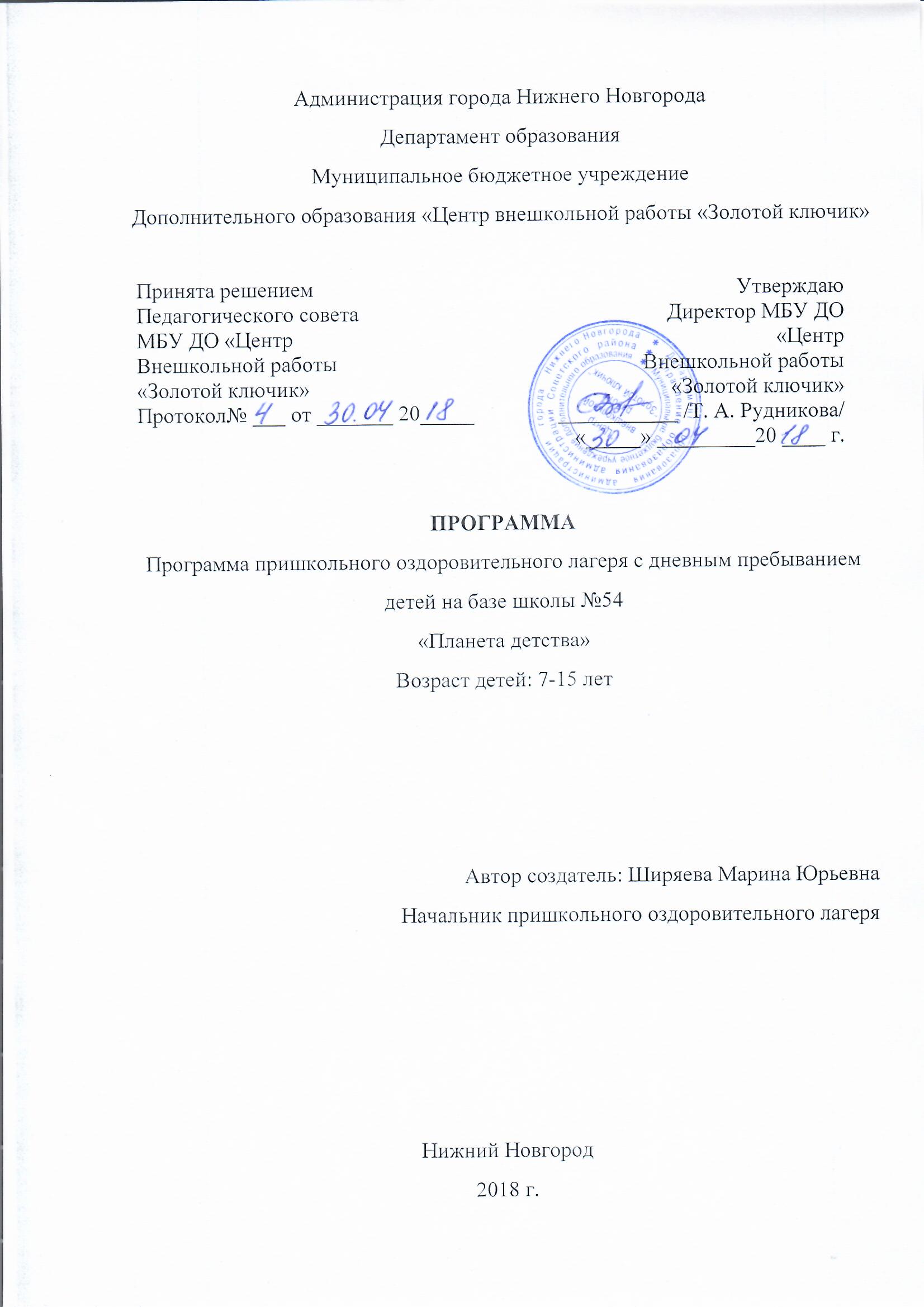 Содержание программы:Пояснительная записка………………………………………………………….......3Цель и задачи программы………………………………………………………...…5Концептуальный подход………………………………………………………..…..6Методическое сопровождение программы…………………………………..……7Учебно-методическое оснащение программы.……………………………………8Механизм реализации программы……………………………………………….....9Отрядные дела  ……………………………………………………………….........11Бюджет проекта………………………………………………………………….…16Кадровое обеспечение ……………………………………………………………..17Схема управления программой………………………………….………………...19Список литературы ……………………………………….………………………..20Приложения………………………………………………………..……………......21Пояснительная запискаЛетние каникулы составляют значительную часть свободного времени детей. Этот период как нельзя более благоприятен для развития их творческого потенциала, совершенствования личностных возможностей, приобщения к ценностям культуры, вхождения в систему социальных связей, воплощения собственных планов, удовлетворения индивидуальных интересов в личностно значимых сферах деятельности.Лагерь – это новый образ жизни детей, новый режим с его особым романтическим стилем и тоном. Это жизнь в новом коллективе, это, наконец, новая природ сообразная деятельность. Ведь не зря в известной песне О. Митяева поется: «Лето – это маленькая жизнь!», а значит, прожить ее нужно так, чтобы всем: и детям и тем, кто будет организовывать отдых, - было очень здорово. Это время игр, развлечений, свободы в выборе занятий, снятия накопившегося за год напряжения, восполнения израсходованных сил, восстановления здоровья. Это период свободного общения детей.Лагерь размещается на базе муниципального образовательного учреждения средней образовательной школы. В основу организации закладывается здоровье сберегающие технологии, реализующиеся в игровой форме.Значимость летнего периода для оздоровления и воспитания детей, удовлетворения детских интересов и расширения кругозора невозможно переоценить. Проблемы организации летнего оздоровительного отдыха вытекают из объективных противоречий:- между потребностью семьи и государства иметь здоровое, сильное подрастающее поколение и неудовлетворительным состоянием здоровья современных детей;- педагогической заботой, контролем и желанием детей иметь свободу, заниматься   саморазвитием, самостоятельным творчеством.Программа деятельности летнего лагеря ориентирована на создание социально значимой психологической среды, дополняющей и корректирующей семейное воспитание ребенка. Программа универсальна, так как может использоваться для работы с детьми из различных социальных групп, разного возраста, уровня развития и состояния здоровья.     Программа включает в себя разноплановую деятельность, объединяет различные направления оздоровления, образования, воспитания в условиях лагеря.Основная идея программы - Представление возможностей для раскрытия творческих способностей ребенка, создание условий для самореализации потенциала детей и подростков.Представление возможностей для раскрытия творческих способностей ребенка, создание условий для самореализации потенциала детей и подростков в результате общественно полезной деятельности.	Программа ориентирована на работу в разновозрастном детском коллективе и представляет собой одну смену. Формируя воспитательное пространство лагеря, в основу организации смены закладывается легенда лагеря, согласно которой все дети, становятся участниками длительной сюжетно-ролевой игры со своими законами и правилами.Принципы организации педагогического процесса в рамках программы:- принцип взаимодействия воспитателей и воспитанников;- принцип коллективной деятельности;- принцип самореализации ребёнка в условиях детского лагеря;- принцип самостоятельности2. Цель и задачи программыЦель: Развитие личности ребёнка, укрепление физического, психического и эмоционального здоровья детей, воспитание лучших черт гражданина.Задачи:1. Создать условия для активного и здорового отдыха детей. 2. Формирование устойчивой мотивации на здоровье у уч-ся, педагогов , родителей.3. Формировать развитие познавательной активности, творческого потенциала каждого ребенка.4. Формировать качества, составляющие культуру поведения, санитарно-гигиеническую культуру.Сроки реализации программы:Лето 2018 годаЛетняя смена, 21 деньОжидаемые результаты работы в лагере:- укрепление здоровья детей - развитие у школьников интереса к занятиям физкультурой и спортом;
 - расширение социального опыта;
 - формирование коммуникативных умений, основы правильного поведения, общения, культуры, досуга;
 - вырабатывание навыков ручного и общественно-полезного труда; - формирование осознанного отношения к своему здоровью7. Отрядные дела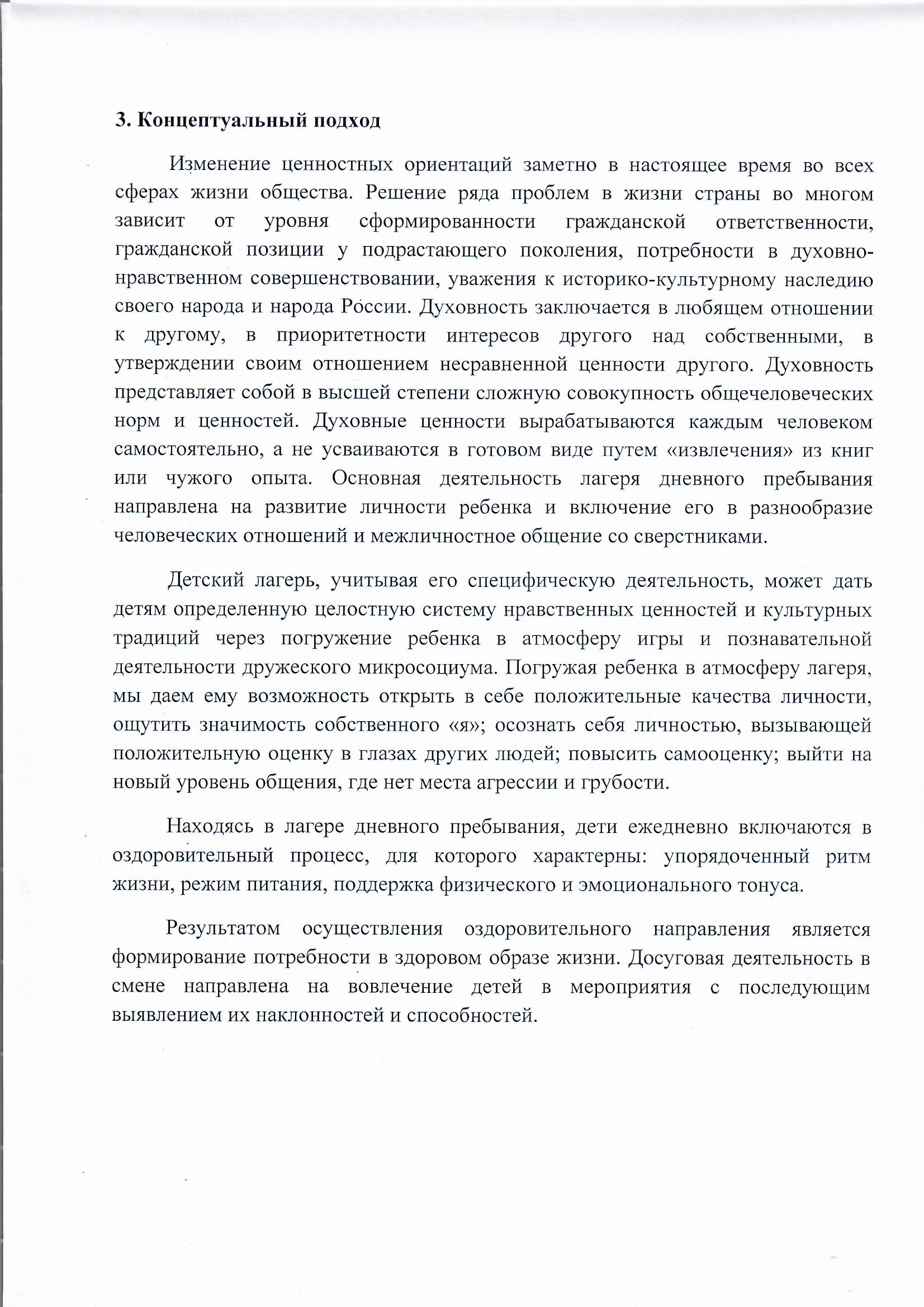 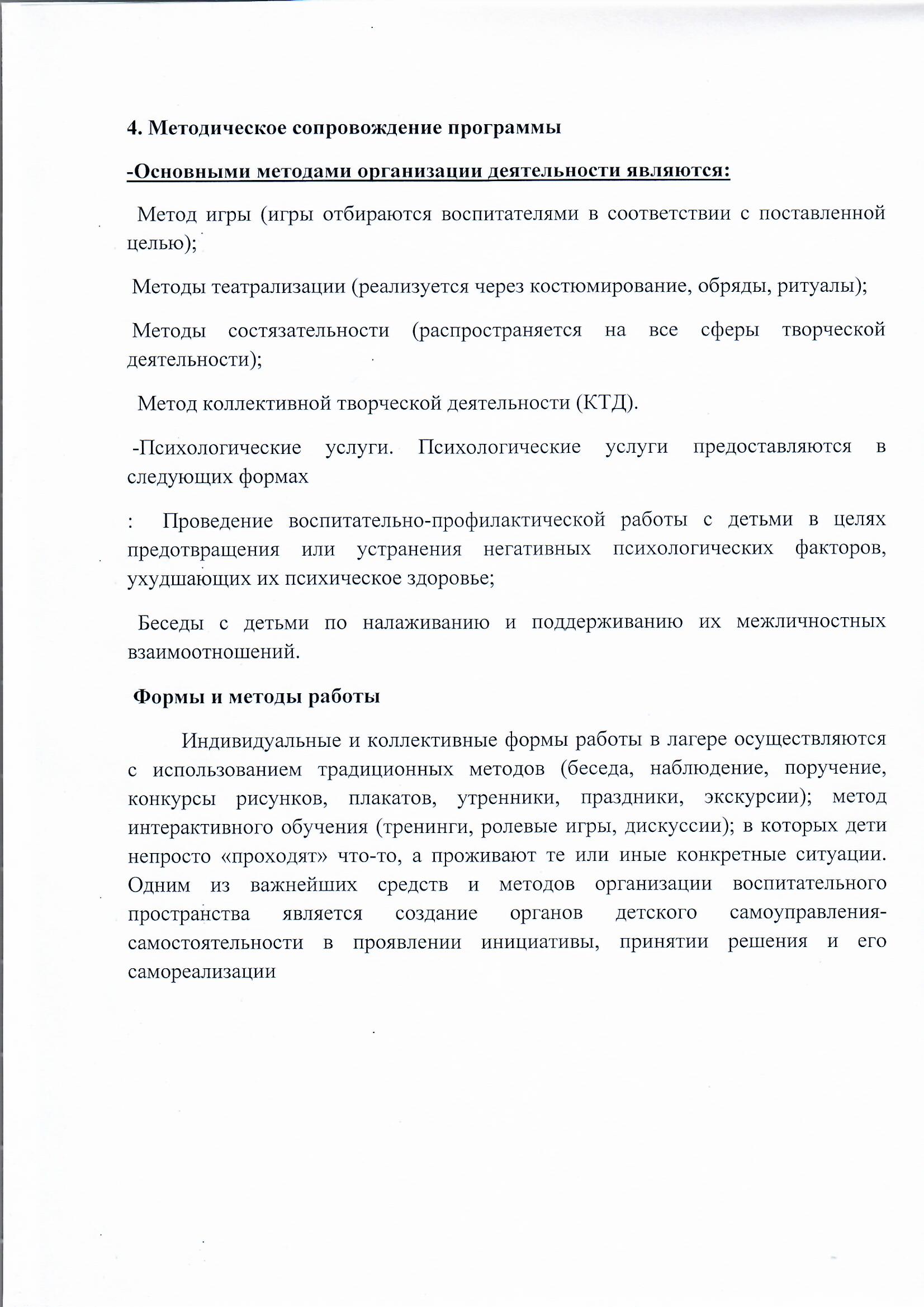 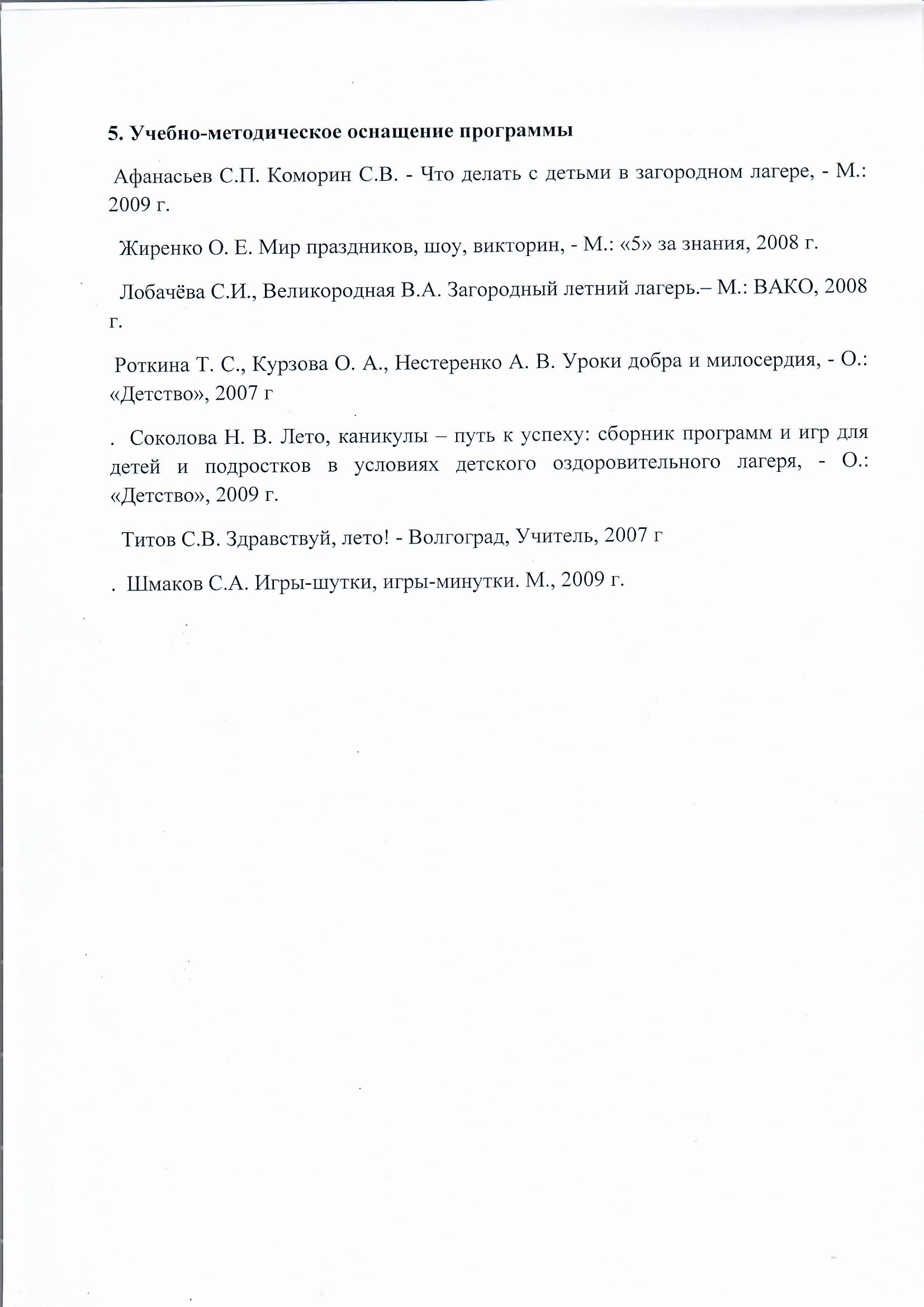 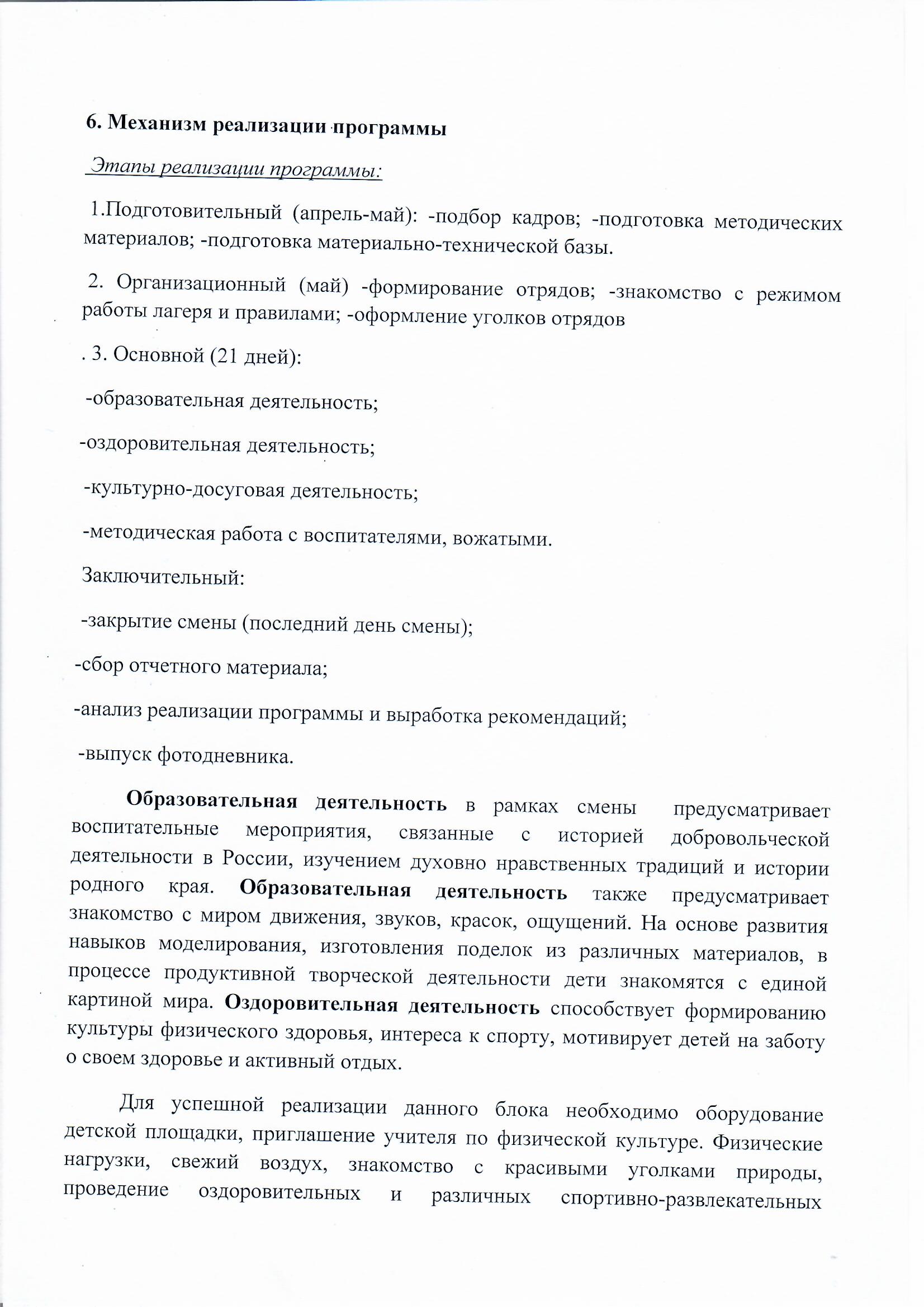 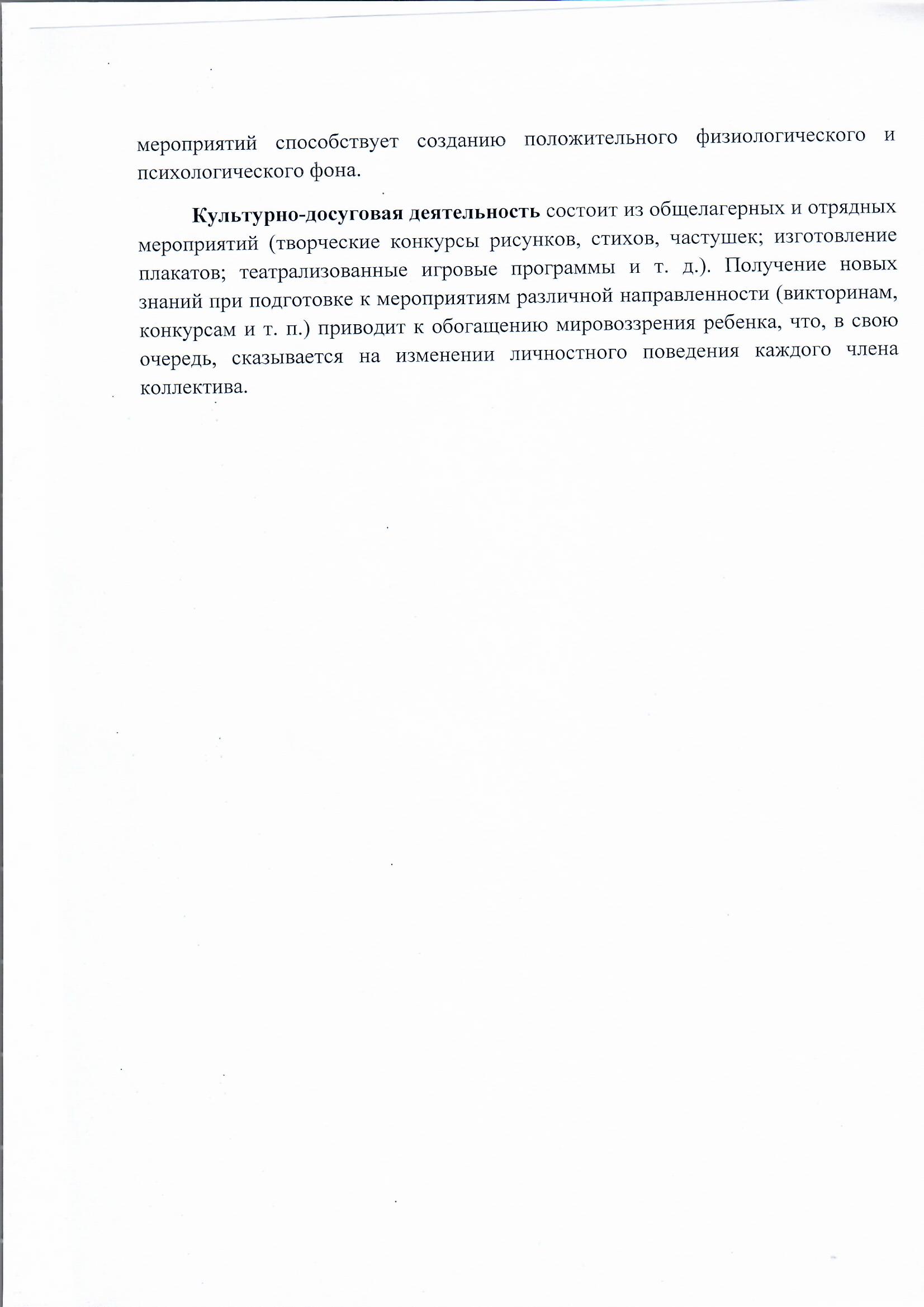 7. Отрядные дела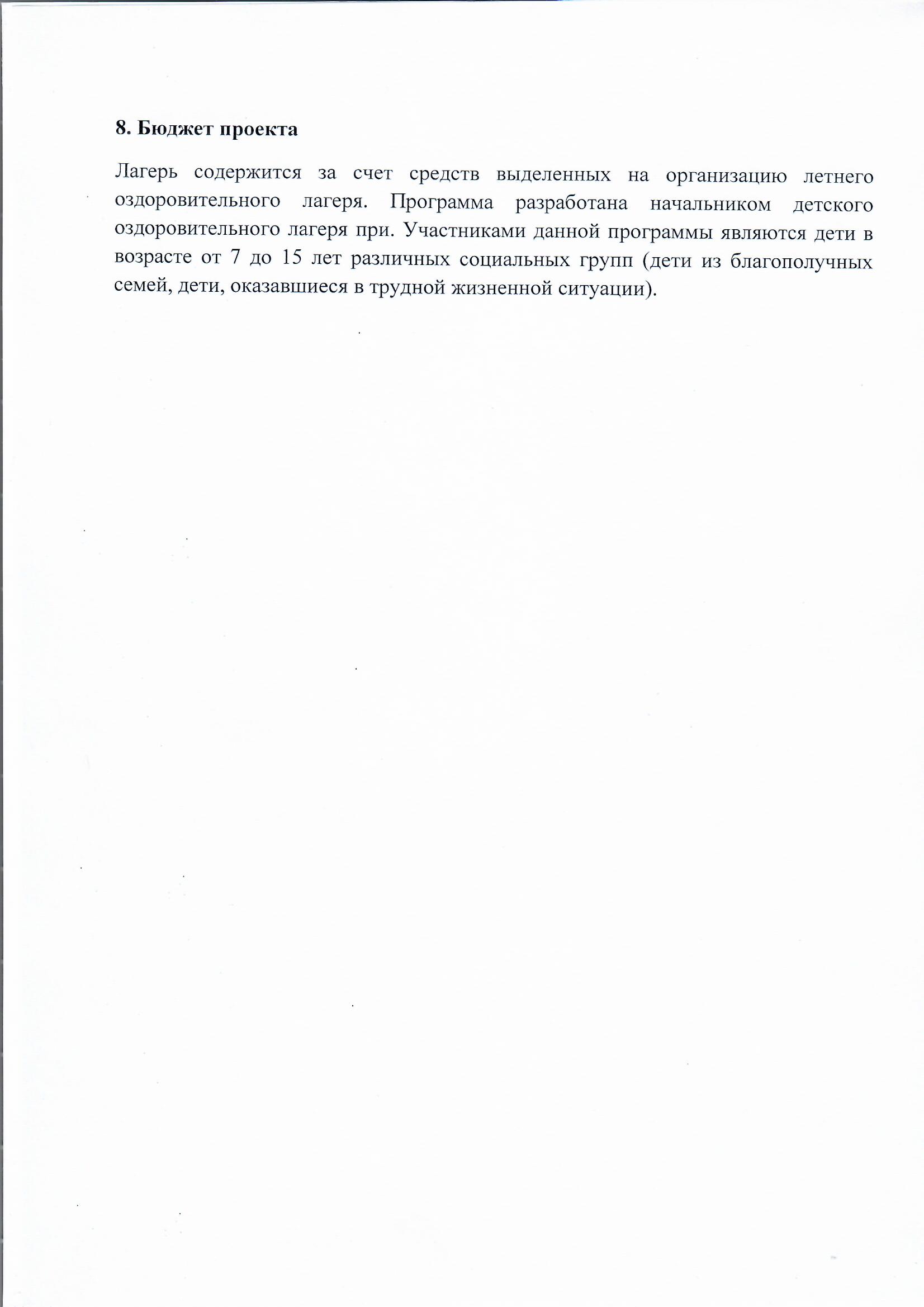 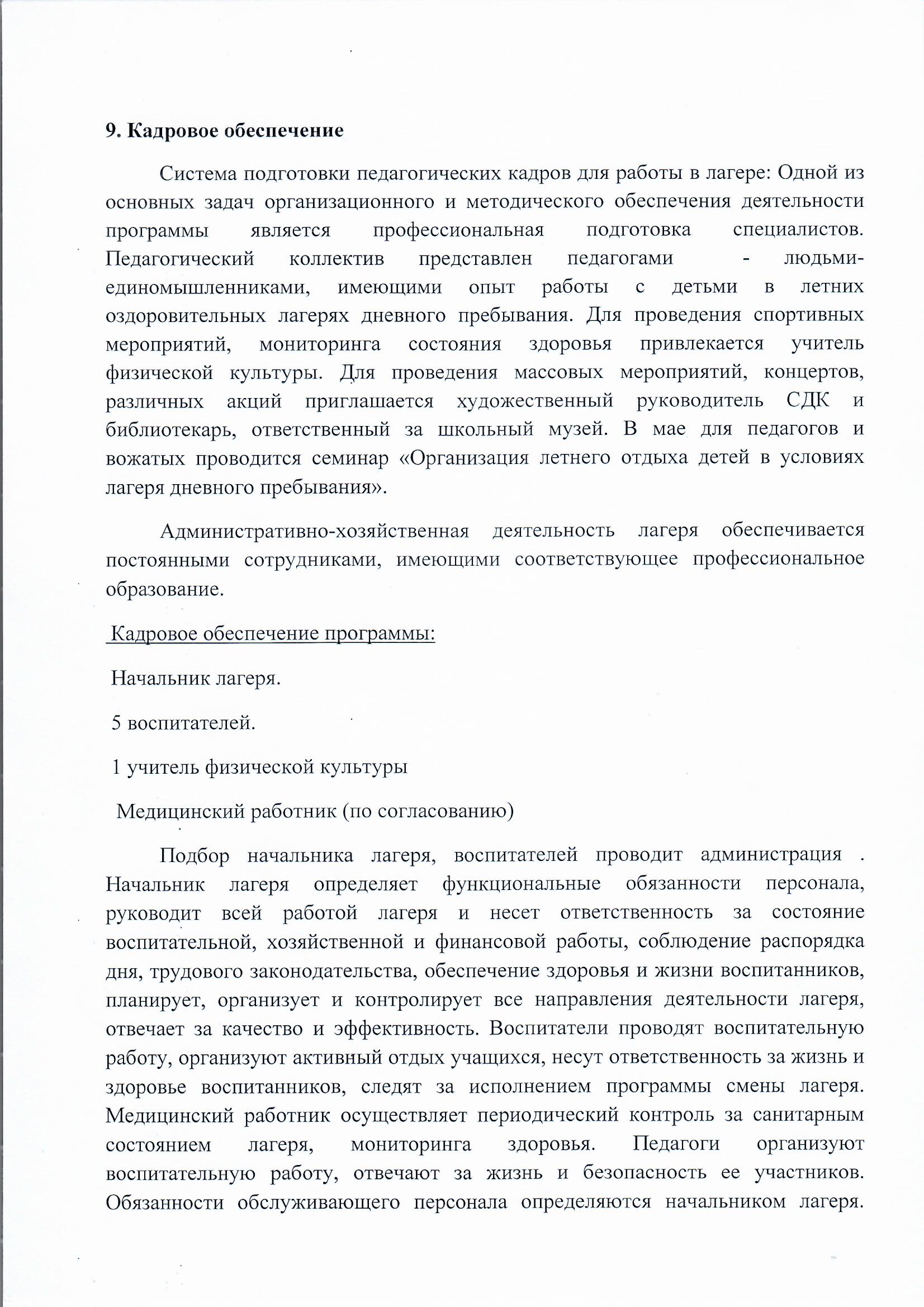 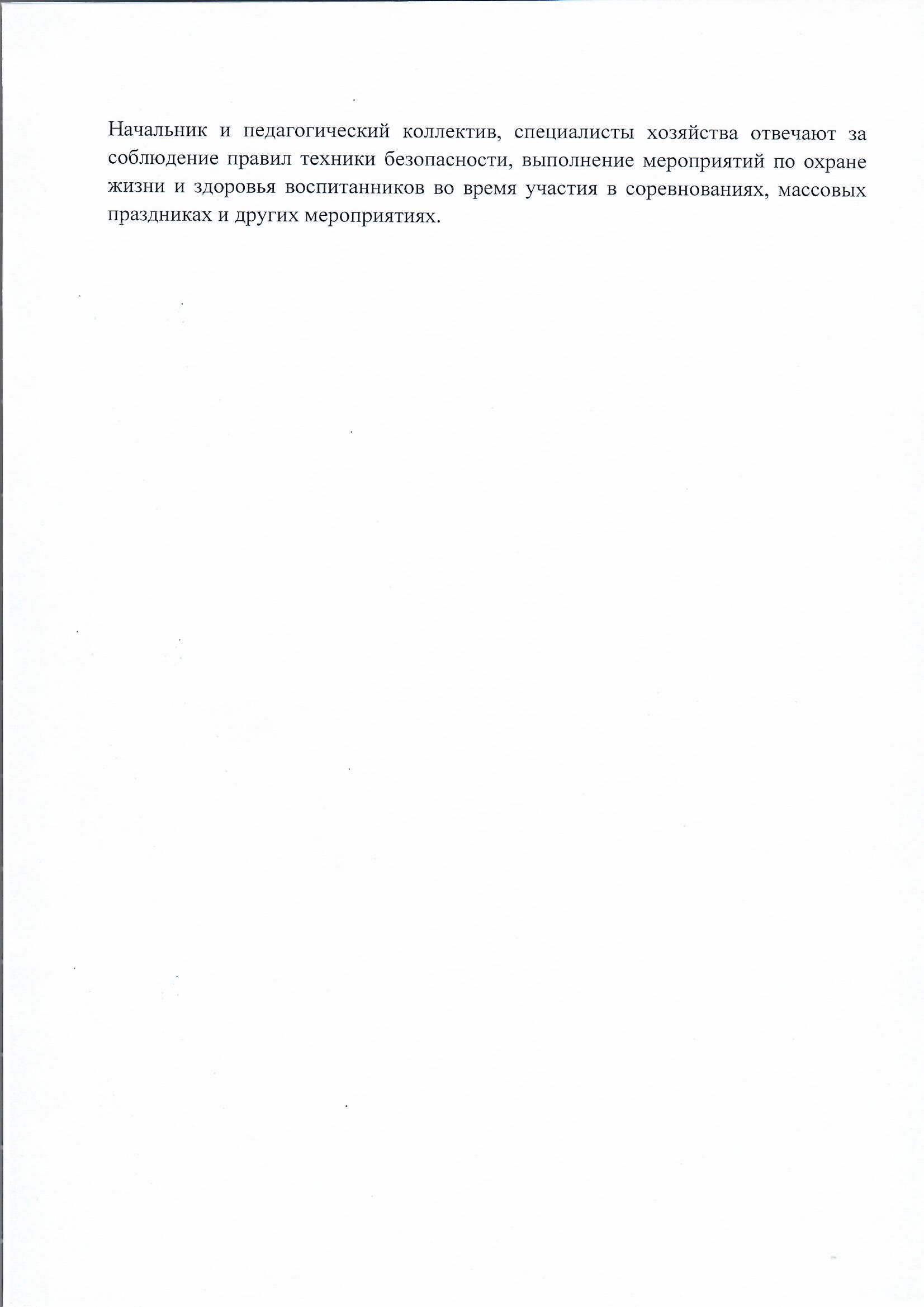 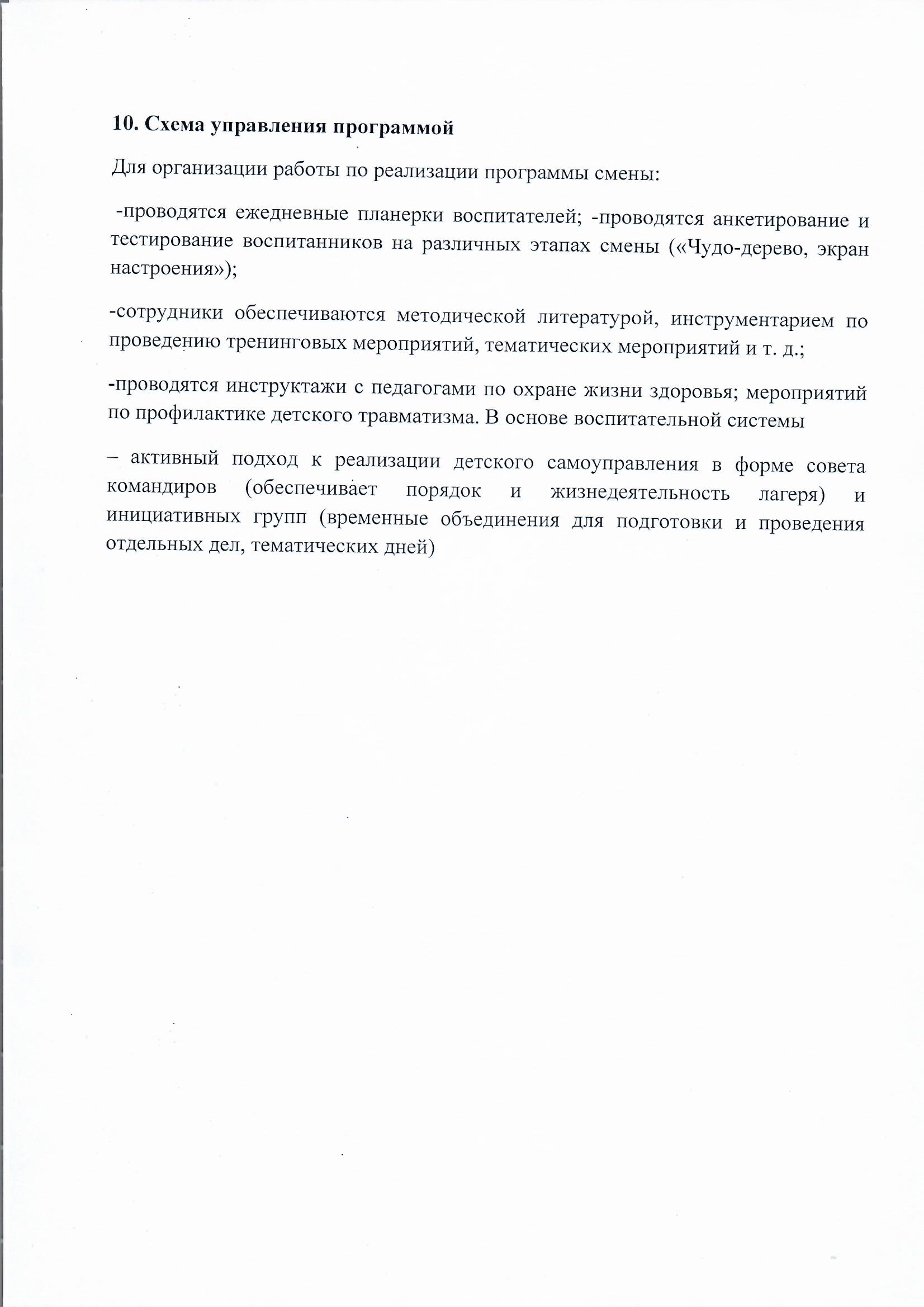 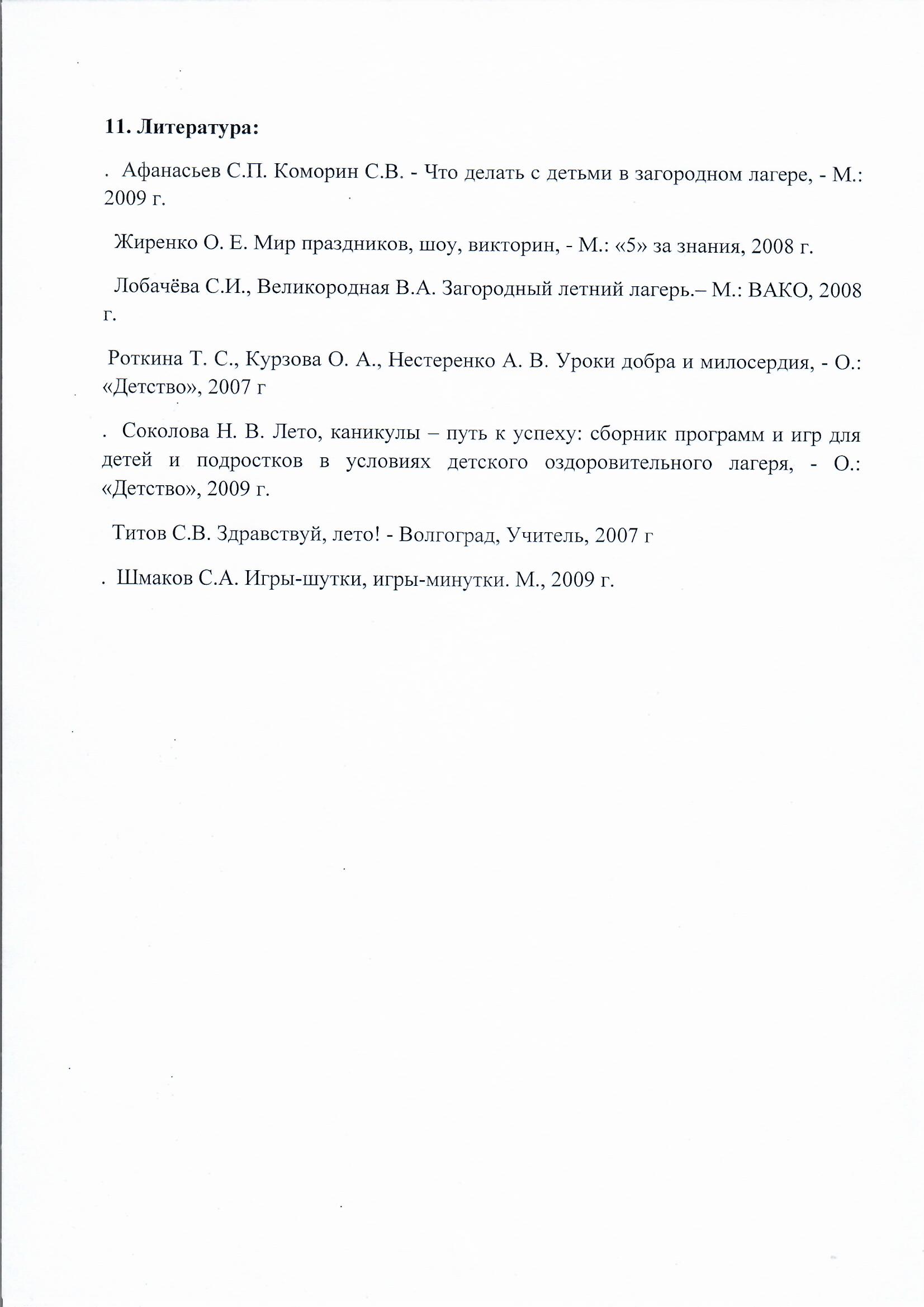 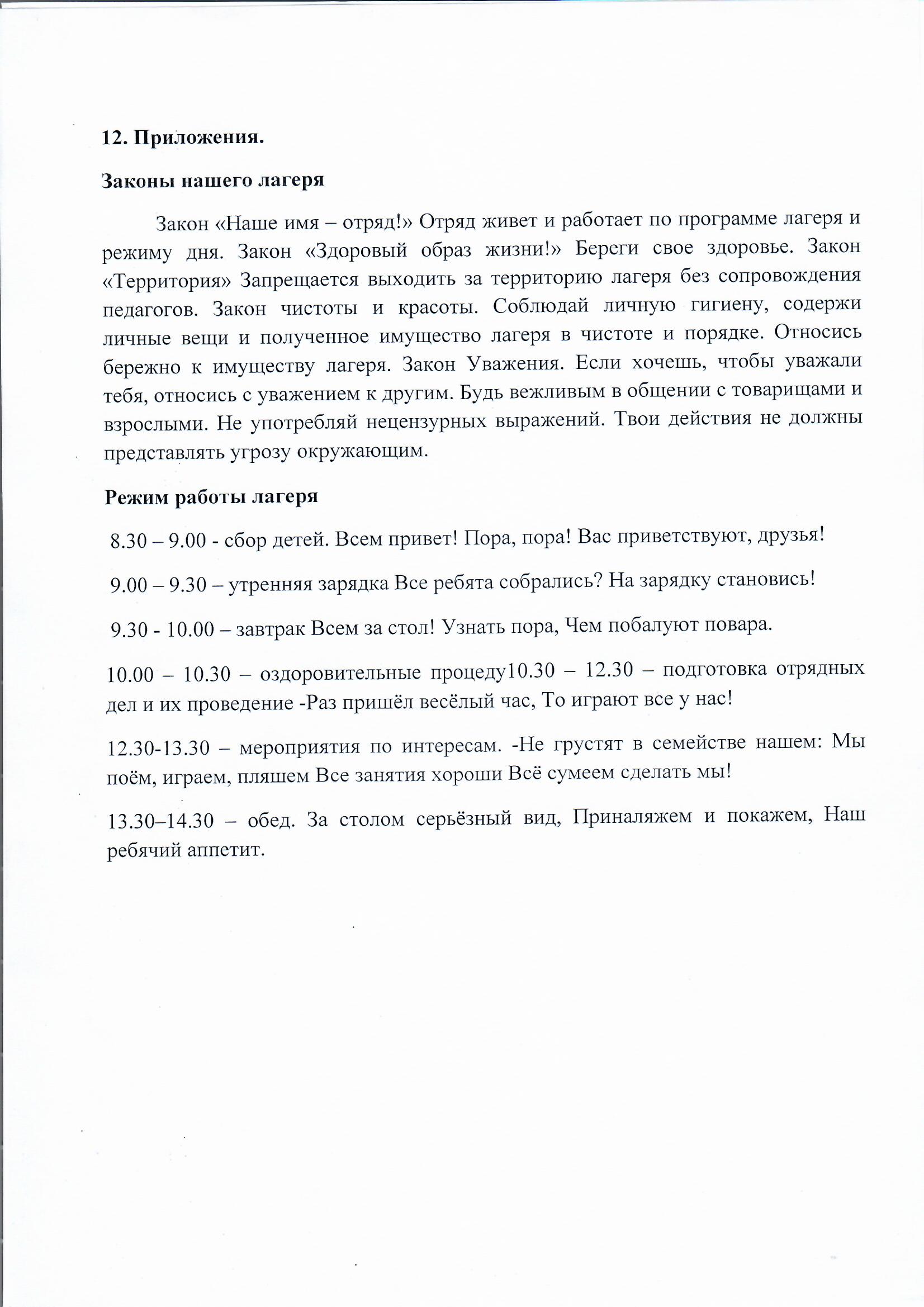 Время Название мероприятияОтветственный 1 день - 13 июня (среда) 1 день - 13 июня (среда) 1 день - 13 июня (среда) 8.45 –9. 00Зарядка на свежем воздухеМинаева Н. А.9.00-9.15Утренняя линейкаШиряева М. Ю.9.15 –10.00Завтрак Ширяева М. Ю.Полева Л. И.10.00– 10.45Игровая программа «Давай дружить»Семёнова И. В.11.00-12.50Выход в кинотеатр АрлеКиноШиряева М. Ю.Полева Л. И. Семёнова И. В.Сахарова А. Л.Козырева Е. Р.13.00-13.30Обед Ширяева М. Ю.Полева Л. И.13.30- 14.00Свободное времяПолева Л. И.14.00- 15.30Дневной сон для 1 и 2 отрядаСахарова А. Л.Полева Л. И.14.00- 14.45Тематическое мероприятие: «ДЕНЬ РОЖДЕНИЕ «БУЛАВКИ» для 3 отрядаСемёнова И. В.14.50-15.30Обсуждение с 3м отрядом к открытия лагерной сменыШиряева М. Ю.15.40- 16.00Полдник Ширяева М. Ю.Полева Л. И.16.00Уход детей домойШиряева М. Ю.16.00- 17.00Игры на свежем воздухе для детей, которых ещё не забрали (в случае плохой погоды, настольные игры в игротеке)Семёнова И. В.Козырева Е. Р.2 день - 14 июня (четверг)2 день - 14 июня (четверг)2 день - 14 июня (четверг)8.45 –9. 00Зарядка на свежем воздухеМинаева Н. А.9.00-9.15Утренняя линейкаШиряева М. Ю.9.15 –10.00Завтрак Ширяева М. Ю.Полева Л. И.10.00– 11.00Репетиция к открытию лагеряПолева Л. И. Семёнова И. В.Сахарова А. Л.Козырева Е. Р.11.00- 12.45Открытие лагеря «Планета детства»Ширяева М. Ю.Полева Л. И. Семёнова И. В.Сахарова А. Л.Козырева Е. Р.13.00-13.30Обед Ширяева М. Ю.Полева Л. И.13.30- 14.00Свободное время, оздоровительные процедурыКозырева Е. Р.Полева Л. И.14.00- 15.30Дневной сон для 2 и 3 отрядаКозырева Е. Р.Сахарова А. Л.14.00- 15.30Мастер –класс: «Браслет из кожи»Полева Л. И.15.40- 16.00Полдник Ширяева М. Ю.Полева Л. И.16.00Уход детей домойШиряева М. Ю.16.00- 17.00Игры на свежем воздухе для детей, которых ещё не забрали (в случае плохой погоды, настольные игры в игротеке)Козырева Е. Р.Сахарова А. Л.3 день - 15 июня (пятница)3 день - 15 июня (пятница)3 день - 15 июня (пятница)8.45 –9. 00Зарядка на свежем воздухеМинаева Н. А.9.00-9.15Утренняя линейкаШиряева М. Ю.9.15 –10.00Завтрак Ширяева М. Ю.Полева Л. И.10.00– 12.45Выход в Центр атомной энергетики. Тема: «Ледокольный флот»Ширяева М. Ю.Полева Л. И. Семёнова И. В.Сахарова А. Л.Козырева Е. Р.13.00-13.30Обед Ширяева М. Ю.Полева Л. И.13.30- 14.00Свободное время, оздоровительные процедурыПолева Л. И.Козырева Е. Р.14.00- 15.30Дневной сон для 2 и 3 отрядаСемёнова И. В.Козырева Е. Р.14.00- 15.30Тематическое мероприятие «ВСЕМИРНЫЙ ДЕНЬ ВЕТРА», запуск в небо «Змея» и «Небесного фонарика»Полева Л. И.Ширяева М. Ю.15.40- 16.00Полдник Ширяева М. Ю.Полева Л. И.16.00Уход детей домойШиряева М. Ю.16.00- 17.00Игры на свежем воздухе для детей, которых ещё не забрали (в случае плохой погоды, настольные игры в игротеке)Сахарова А. Л.4 день - 18 июня (понедельник)4 день - 18 июня (понедельник)4 день - 18 июня (понедельник)8.45 –9. 00Зарядка на свежем воздухеМинаева Н. А.9.00-9.15Утренняя линейкаШиряева М. Ю.9.15 –10.00Завтрак Ширяева М. Ю.Полева Л. И.10.00– 12.45Выход в Центр внешкольной работы «Золотой ключик» для прохождения квеста «Золотой ключик»Ширяева М. Ю.Полева Л. И. Семёнова И. В.Сахарова А. Л.Козырева Е. Р.13.00-13.30Обед Ширяева М. Ю.Полева Л. И.13.30- 14.00Свободное время, оздоровительные процедурыКозырева Е. Р.Полева Л. И.14.00- 15.30Дневной сон для 2 и 3 отрядаКозырева Е. Р.Полева Л. И.14.00- 15.30Состязания «Мячики-скакалки»Сахарова А. Л.Минаева Н. А.15.40- 16.00Полдник Ширяева М. Ю.Полева Л. И.16.00Уход детей домойШиряева М. Ю.16.00- 17.00Игры на свежем воздухе для детей, которых ещё не забрали (в случае плохой погоды, настольные игры в игротеке)Сахарова А. Л.5 день - 19 июня (вторник)5 день - 19 июня (вторник)5 день - 19 июня (вторник)8.45 –9. 00Зарядка на свежем воздухеМинаева Н. А.9.00-9.15Утренняя линейкаШиряева М. Ю.9.15 –10.00Завтрак Ширяева М. Ю.Полева Л. И.10.00– 11.55Занятия в кружкахМинаева Н. А.Козырева Е. Р.12.00- 12.50Интерактивная игра «Волшебная страна мультфильмов»Семёнова И. В.13.00-13.30Обед Ширяева М. Ю.Полева Л. И.13.30- 14.00Свободное время, оздоровительные процедурыКозырева Е. Р.Полева Л. И.14.00- 15.30Дневной сон для 2 и 3 отрядаСемёнова И. В.Козырева Е. Р.14.00- 15.30Квест «Пираты карибского моря»Сахарова А. Л.Минаева Н. А.15.40- 16.00Полдник Ширяева М. Ю.Полева Л. И.16.00Уход детей домойШиряева М. Ю.16.00- 17.00Игры на свежем воздухе для детей, которых ещё не забрали (в случае плохой погоды, настольные игры в игротеке)Сахарова А. Л.6 день - 20 июня (среда)6 день - 20 июня (среда)6 день - 20 июня (среда)8.45 –9. 00Зарядка на свежем воздухеМинаева Н. А.9.00-9.15Утренняя линейкаШиряева М. Ю.9.15 –10.00Завтрак Ширяева М. Ю.Полева Л. И.10.00– 12.45Выход в кинотеатр «АрлеКино»Ширяева М. Ю.Полева Л. И.Семёнова И. В.13.00-13.30Обед Ширяева М. Ю.Полева Л. И.13.30- 14.00Свободное время, оздоровительные процедурыПолева Л. И.14.00- 15.30Дневной сон для 2 и 3 отрядаПолева Л. И.Козырева Е. Р.14.00- 15.30Виртуальная экскурсия «Наша Русь»Ширяева М. Ю.Полева Л. И.Семёнова И. В.15.40- 16.00Полдник Ширяева М. Ю.Полева Л. И.16.00Уход детей домойШиряева М. Ю.16.00- 17.00Игры на свежем воздухе для детей, которых ещё не забрали (в случае плохой погоды, настольные игры в игротеке)Сахарова А. Л.7 день - 21 июня (четверг)7 день - 21 июня (четверг)7 день - 21 июня (четверг)8.45 –9. 00Зарядка на свежем воздухеМинаева Н. А.9.00-9.15Утренняя линейкаШиряева М. Ю.9.15 –10.00Завтрак Ширяева М. Ю.Полева Л. И.10.00– 11.00выход в библиотеку им. Б. Н. КорниловаШиряева М. Ю.Полева Л. И.11.00- 12.45Игры на свежем воздухеКозырева Е. Р.Минаева Н. А.13.00-13.30Обед Ширяева М. Ю.Полева Л. И.13.30- 14.00Свободное время, оздоровительные процедурыКозырева Е. Р.Полева Л. И.14.00- 15.30Дневной сон для 2 и 3 отрядаКозырева Е. Р.Полева Л. И.14.00- 15.30Базар головоломокСахарова А. Л.Ширяева М. Ю.15.40- 16.00Полдник Ширяева М. Ю.Полева Л. И.16.00Уход детей домойШиряева М. Ю.16.00- 17.00Игры на свежем воздухе для детей, которых ещё не забрали (в случае плохой погоды, настольные игры в игротеке)Сахарова А. Л.8 день - 22 июня (пятница)8 день - 22 июня (пятница)8 день - 22 июня (пятница)8.45 –9. 00Зарядка на свежем воздухеМинаева Н. А.9.00-9.15Утренняя линейкаШиряева М. Ю.9.15 –10.00Завтрак Ширяева М. Ю.Полева Л. И.10.00– 11.00Выход в Центр атомной отрасли: «Путешествие по городам мира»Ширяева М. Ю.Полева Л. И.Козырева Е. Р.Минаева Н. А.Семёнова И. В.13.00-13.30Обед Ширяева М. Ю.Полева Л. И.13.30- 14.00Свободное время, оздоровительные процедурыКозырева Е. Р.Полева Л. И.14.00- 15.30Дневной сон для 2 и 3 отрядаКозырева Е. Р.14.00- 15.30Просмотр фильма о начале ВОВСемёнова И.В.15.40- 16.00Полдник Ширяева М. Ю.Полева Л. И.16.00Уход детей домойШиряева М. Ю.16.00- 17.00Игры на свежем воздухе для детей, которых ещё не забрали (в случае плохой погоды, настольные игры в игротеке)Сахарова А. Л.9 день - 25 июня (понедельник)9 день - 25 июня (понедельник)9 день - 25 июня (понедельник)8.45 –9. 00Зарядка на свежем воздухеМинаева Н. А.9.00-9.15Утренняя линейкаШиряева М. Ю.9.15 –10.00Завтрак Ширяева М. Ю.Полева Л. И.10.00– 11.00Занятия в кружкахМинаева Н. А.Сахарова А. Л.Козырева Е. Р.13.00-13.30Обед Ширяева М. Ю.Полева Л. И.13.30- 14.00Свободное время, оздоровительные процедурыКозырева Е. Р.Полева Л. И.14.00- 15.30Дневной сон для 2 и 3 отрядаСахарова А. Л.Козырева Е. Р.14.00- 15.30Игры на свежем воздухеМинаева Н. А.Сахарова А. Л.15.40- 16.00Полдник Ширяева М. Ю.Полева Л. И.16.00Уход детей домойШиряева М. Ю.16.00- 17.00Игры на свежем воздухе для детей, которых ещё не забрали (в случае плохой погоды, настольные игры в игротеке)Сахарова А. Л.10 день - 26 июня (вторник)10 день - 26 июня (вторник)10 день - 26 июня (вторник)8.45 –9. 00Зарядка на свежем воздухеМинаева Н. А.9.00-9.15Утренняя линейкаШиряева М. Ю.9.15 –10.00Завтрак Ширяева М. Ю.Полева Л. И.10.00– 11.00Мероприятие совместно с библиотекой посвящённое всемирному дню по борьбе с наркотикамиШиряева11.00- 12.45Занятия в кружках Минаева Н. А.Сахарова А. Л.13.00-13.30Обед Ширяева М. Ю.Полева Л. И.13.30- 14.00Свободное время, оздоровительные процедурыКозырева Е. Р.Полева Л. И.14.00- 15.30Дневной сон для 2 и 3 отрядаКозырева Е. Р.Полева Л. И.14.00- 15.30Мстер-класс из фоамиранаШиряева М. Ю.15.40- 16.00Полдник Ширяева М. Ю.Полева Л. И.16.00Уход детей домойШиряева М. Ю.16.00- 17.00Игры на свежем воздухе для детей, которых ещё не забрали (в случае плохой погоды, настольные игры в игротеке)Сахарова А. Л.11 день - 27 июня (среда)11 день - 27 июня (среда)11 день - 27 июня (среда)8.45 –9. 00Зарядка на свежем воздухеМинаева Н. А.9.00-9.15Утренняя линейкаШиряева М. Ю.9.15 –10.00Завтрак Ширяева М. Ю.Полева Л. И.10.00– 12.45Выход в кинотеатр «АрлеКино»Ширяева М. Ю.Полева Л. И.Семёнова И. В.Козырева Е. Р.13.00-13.30Обед Ширяева М. Ю.Полева Л. И.13.30- 14.00Свободное время, оздоровительные процедурыКозырева Е. Р.Полева Л. И.14.00- 15.30Дневной сон для 2 и 3 отрядаКозырева Е. Р.Полева Л. И.14.00- 15.30Мозговой штурм для подготовки игровой программы для младших отрядовШиряева М. Ю.15.40- 16.00Полдник Ширяева М. Ю.Полева Л. И.16.00Уход детей домойШиряева М. Ю.16.00- 17.00Игры на свежем воздухе для детей, которых ещё не забрали (в случае плохой погоды, настольные игры в игротеке)Сахарова А. Л.12 день - 28 июня (четверг)12 день - 28 июня (четверг)12 день - 28 июня (четверг)8.45 –9. 00Зарядка на свежем воздухеМинаева Н. А.9.00-9.15Утренняя линейкаШиряева М. Ю.9.15 –10.00Завтрак Ширяева М. Ю.Полева Л. И.10.00– 11.00Мероприятие совместно с библиотекой им. Б. Н. Корнилова: «Красная книга Нижнего Новгорода»Ширяева М. Ю.11.00- 12.45Занятия в кружкахМинаева Н. А.Козырева Е. Р.Сахарова А. Л.13.00-13.30Обед Ширяева М. Ю.Полева Л. И.13.30- 14.00Свободное время, оздоровительные процедурыКозырева Е. Р.Полева Л. И.14.00- 15.30Дневной сон для 2 и 3 отрядаКозырева Е. Р.Полева Л. И.14.00- 15.30КТД с активом лагеряШиряева М. Ю.15.40- 16.00Полдник Ширяева М. Ю.Полева Л. И.16.00Уход детей домойШиряева М. Ю.16.00- 17.00Игры на свежем воздухе для детей, которых ещё не забрали (в случае плохой погоды, настольные игры в игротеке)Сахарова А. Л.13 день - 29 июня (пятница)13 день - 29 июня (пятница)13 день - 29 июня (пятница)8.45 –9. 00Зарядка на свежем воздухеМинаева Н. А.9.00-9.15Утренняя линейкаШиряева М. Ю.9.15 –10.00Завтрак Ширяева М. Ю.Полева Л. И.10.00– 11.00Игровая программа от ребят старшего отрядаШиряева М. Ю.11.00- 12.45Занятия в кружкахМинаева Н. А.Козырева Е. Р.Сахарова А. Л.13.00-13.30Обед Ширяева М. Ю.Полева Л. И.13.30- 14.00Свободное время, оздоровительные процедурыКозырева Е. Р.Полева Л. И.14.00- 15.30Дневной сон для 2 и 3 отрядаКозырева Е. Р.Полева Л. И.14.00- 15.30Просмотр мультфильмовСахарова А. Л.Минаева Н. А.15.40- 16.00Полдник Ширяева М. Ю.Полева Л. И.16.00Уход детей домойШиряева М. Ю.16.00- 17.00Игры на свежем воздухе для детей, которых ещё не забрали (в случае плохой погоды, настольные игры в игротеке)Сахарова А. Л.14 день - 02 июля (понедельник)14 день - 02 июля (понедельник)14 день - 02 июля (понедельник)8.45 –9. 00Зарядка на свежем воздухеМинаева Н. А.9.00-9.15Утренняя линейкаШиряева М. Ю.9.15 –10.00Завтрак Ширяева М. Ю.Полева Л. И.10.00– 11.00Конкурс: «Мистер и Мисс лагеря 2018 года»Семёнова И. В.Минаева Н. А.11.00- 12.45Занятия в кружкахМинаева Н. А.Козырева Е. Р.Сахарова А. Л.13.00-13.30Обед Ширяева М. Ю.Полева Л. И.13.30- 14.00Свободное время, оздоровительные процедурыКозырева Е. Р.Полева Л. И.14.00- 15.30Дневной сон для 1 и 2 отрядаКозырева Е. Р.Полева Л. И.14.00- 15.30Верёвочный курс для 3 отрядаШиряева М. Ю.Минаева Н. А.Семёнова И. В.Сахарова А. Л.15.40- 16.00Полдник Ширяева М. Ю.Полева Л. И.16.00Уход детей домойШиряева М. Ю.16.00- 17.00Игры на свежем воздухе для детей, которых ещё не забрали (в случае плохой погоды, настольные игры в игротеке)Сахарова А. Л.15 день - 03 июля (вторник)15 день - 03 июля (вторник)15 день - 03 июля (вторник)8.45 –9. 00Зарядка на свежем воздухеМинаева Н. А.9.00-9.15Утренняя линейкаШиряева М. Ю.9.15 –10.00Завтрак Ширяева М. Ю.Полева Л. И.10.00– 11.00БИБЛИОТЕКАШиряева М. Ю.11.00- 12.55Работа в кружках ПОДГОТОВКА К ЗАКРЫТИЮ ЛАГЕРЯМинаева Н. А.Сахарова А. Л.13.00-13.30Обед Ширяева М. Ю.Полева Л. И.13.30- 14.00Шоу программа к закрытию лагеря «Сюрприз-PARTY»Ширяева М. Ю.Полева Л. И.Минаева Н. А.Сахарова А. Л.Семёнова И. В.Козырева Е. Р.15.40- 16.00Полдник Ширяева М. Ю.Полева Л. И.16.00Уход детей домойШиряева М. Ю.